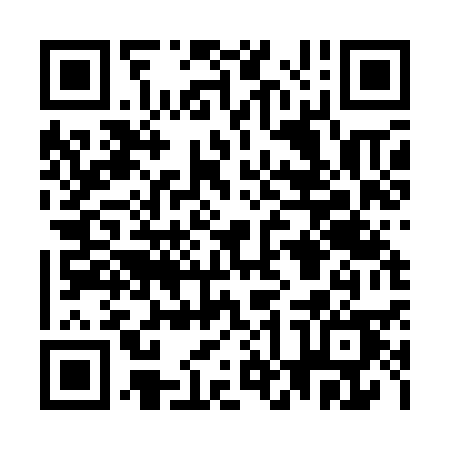 Ramadan times for Crane Woods Estates, Illinois, USAMon 11 Mar 2024 - Wed 10 Apr 2024High Latitude Method: Angle Based RulePrayer Calculation Method: Islamic Society of North AmericaAsar Calculation Method: ShafiPrayer times provided by https://www.salahtimes.comDateDayFajrSuhurSunriseDhuhrAsrIftarMaghribIsha11Mon5:555:557:111:034:206:566:568:1312Tue5:535:537:091:034:216:576:578:1413Wed5:515:517:081:034:226:586:588:1514Thu5:505:507:061:024:227:007:008:1615Fri5:485:487:041:024:237:017:018:1716Sat5:465:467:031:024:247:027:028:1817Sun5:445:447:011:024:247:037:038:2018Mon5:425:426:591:014:257:047:048:2119Tue5:415:416:571:014:257:057:058:2220Wed5:395:396:561:014:267:067:068:2321Thu5:375:376:541:004:277:077:078:2522Fri5:355:356:521:004:277:097:098:2623Sat5:335:336:511:004:287:107:108:2724Sun5:315:316:4912:594:287:117:118:2825Mon5:305:306:4712:594:297:127:128:3026Tue5:285:286:4512:594:297:137:138:3127Wed5:265:266:4412:594:307:147:148:3228Thu5:245:246:4212:584:307:157:158:3329Fri5:225:226:4012:584:317:167:168:3530Sat5:205:206:3912:584:317:177:178:3631Sun5:185:186:3712:574:327:197:198:371Mon5:175:176:3512:574:327:207:208:382Tue5:155:156:3312:574:337:217:218:403Wed5:135:136:3212:564:337:227:228:414Thu5:115:116:3012:564:347:237:238:425Fri5:095:096:2812:564:347:247:248:446Sat5:075:076:2712:564:347:257:258:457Sun5:055:056:2512:554:357:267:268:468Mon5:035:036:2312:554:357:277:278:489Tue5:015:016:2212:554:367:287:288:4910Wed5:005:006:2012:554:367:307:308:50